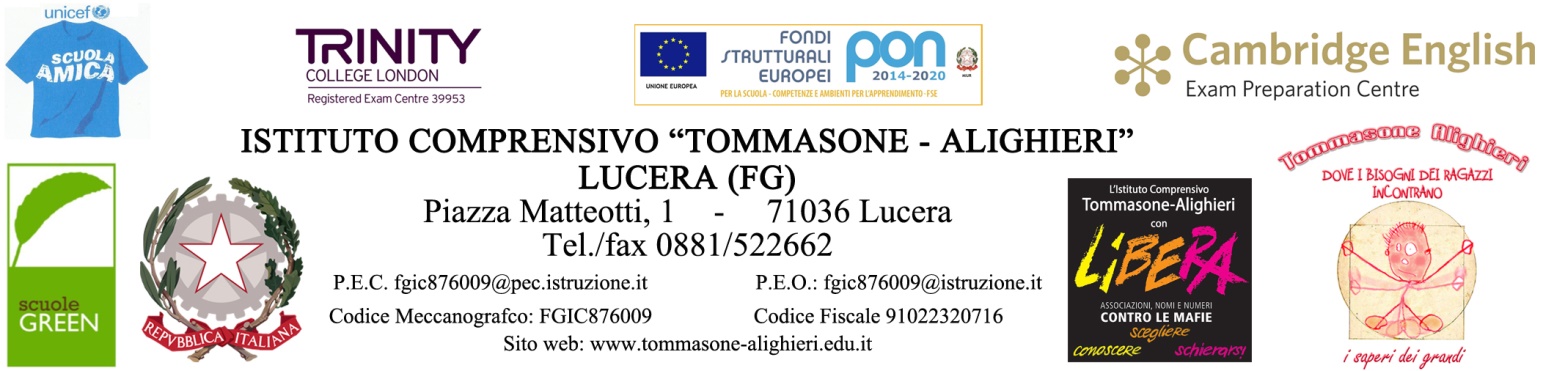        Lucera, lì____________________                                                                                                                                    Il/la docente______________________________________	                                (digitare nome e cognome)Unità di apprendimentoA.S.  2022-23Unità di apprendimentoScuola Infanzia Scuola Infanzia Unità di apprendimentoScuola Primaria Scuola Primaria Unità di apprendimentoScuola Secondaria di 1° gradoScuola Secondaria di 1° gradoPeriodo_________________________________________________________________________________________________________Alunni destinatari  Alunni delle Classi/Sezioni _____________ Alunni delle Classi/Sezioni _____________ Alunni delle Classi/Sezioni _____________Titolo _____________________________________________________________________		COMPETENZE CHIAVE DI CITTADINANZA(Raccomandazione del Consiglio Ue del 22.05.2018)Disciplina     ____________________ Disciplina     ____________________ TRAGUARDI PER LO SVILUPPO DELLE COMPETENZE (dalle Indicazioni Nazionali 2012; dal Curricolo verticale)L’allievoCOMPETENZE SPECIFICHETRAGUARDI PER LO SVILUPPO DELLE COMPETENZE (dalle Indicazioni Nazionali 2012; dal Curricolo verticale)L’allievoCOMPETENZE SPECIFICHECONOSCENZE ABILITÀMETODOLOGIE ADOTTATEMETODOLOGIE ADOTTATEProblem solvingCooperative learning Learning by doingPeer tutoringCLILTICE-LearningPeer to PeerCircle TimeRole PlayingBlogRicerca-azioneDiscussione guidataFormalizzazione dei risultati Esercitazioni pratiche in classe e nei laboratori,       individuali e in piccoli gruppiLettura, interpretazione e produzione di tabelle e      graficiElaborazione di dati statisticiProduzione di rappresentazioni grafiche e           modelliLezione interattivaLezione differitaLezione frontaleProduzione di modelliRicerca, archiviazione ed elaborazione delle       informazioniProduzione di materiale riepilogativoOsservazione di sistemi, fenomeni ed eventi,      anche con attività sul campoAltro: ______________________Altro: ______________________AMBIENTI DI APPRENDIMENTO FLIPPED CLASSROOM (Prevede l’inversione delle due attività classiche della scuola: la fase di “diffusione” dei    contenuti, condotta tradizionalmente attraverso la lezione frontale, viene svolta fuori dall’aula, grazie alle tecnologie digitali, mentre lo svolgimento dei “compiti per casa” si sposta a scuola, dove può essere effettuato in un contesto collaborativo progettato e monitorato dall’insegnante).TEAL (Technology Enhanced Active Learning): spazi e tecnologie interconnesse, per favorire l’istruzione tra pari. Il docente introduce l’argomento con domande, esercizi e rappresentazioni grafiche. Poi ogni gruppo lavora in maniera collaborativa e attiva, a distanza, con l’ausilio di un device per raccogliere informazioni e dati ed effettuare esperimenti o verifiche.METODO BYOD (bring your own device):     - APPRENDIMENTO BASATO SU PROBLEMI adeguati all’età degli alunni (problem based learning)    - APPRENDIMENTO BASATO SU SFIDE (challenged based learning).ALTRO …STRUMENTI DIGITALI UTILIZZATIComunicazioni e assegnazione compiti tramite Registro Elettronico giornalieroRE – Materiale didattico Piattaforma Collabora Piattaforma Jitsi meetATTIVITA’ LABORATORIALISTRUMENTIMATERIALI DI STUDIOVisione di film e spettacoli teatraliIncontri con esperti in presenzaIncontri con esperti a distanzaAttività condotte nel laboratorio:InformaticaLinguisticoScientificoArtisticoMusicalePalestraBibliotecaAltro: ________________Altro: ________________Device personaliSmartphonApparecchiature di laboratorioLibri di testo e dispenseInternetSoftware dedicato e generaleStrumenti di misurazioneSussidi audiovisiviLIMGiornali e riviste scientificheTabelle, grafici, plastici e         modelliAltro: ________________Altro: ________________App messe a disposizione da case      editriciLibro di testo digitaleEspansioni online o tramite cd del       libro di testo Erogazione di video presenti in      rete e condivisione del relativo linkRealizzazione di propri video da      condividere Schede e mappe di sintesi      realizzate dal docenteAltro: ________________Altro: ________________MODALITA’ DI VERIFICAMODALITA’ DI VERIFICAIN PRESENZAA DISTANZAConversazioniInterrogazioni oraliEsercizi di verifica acquisizione contenutiEsercizi di recupero o potenziamentoCompito scritto unitario finaleRaccolta sistematica di elaborati grafici liberi e     guidatiVerbalizzazioniOsservazioniTest onlineAltro: ________________________Altro: ________________________Produzione di elaborati scrittiProduzione di elaborati graficiTest online Compiti di realtàColloqui oraliAltro: ______________________________Altro: ______________________________EDUCAZIONE CIVICA MODELLO DI PROGETTAZIONE UDA DISCIPLINARE o INTERDISCIPLINAREEDUCAZIONE CIVICA MODELLO DI PROGETTAZIONE UDA DISCIPLINARE o INTERDISCIPLINAREEDUCAZIONE CIVICA MODELLO DI PROGETTAZIONE UDA DISCIPLINARE o INTERDISCIPLINAREEDUCAZIONE CIVICA MODELLO DI PROGETTAZIONE UDA DISCIPLINARE o INTERDISCIPLINAREEDUCAZIONE CIVICA MODELLO DI PROGETTAZIONE UDA DISCIPLINARE o INTERDISCIPLINAREEDUCAZIONE CIVICA MODELLO DI PROGETTAZIONE UDA DISCIPLINARE o INTERDISCIPLINAREEDUCAZIONE CIVICA MODELLO DI PROGETTAZIONE UDA DISCIPLINARE o INTERDISCIPLINAREEDUCAZIONE CIVICA MODELLO DI PROGETTAZIONE UDA DISCIPLINARE o INTERDISCIPLINAREEDUCAZIONE CIVICA MODELLO DI PROGETTAZIONE UDA DISCIPLINARE o INTERDISCIPLINAREEDUCAZIONE CIVICA MODELLO DI PROGETTAZIONE UDA DISCIPLINARE o INTERDISCIPLINAREEDUCAZIONE CIVICA MODELLO DI PROGETTAZIONE UDA DISCIPLINARE o INTERDISCIPLINAREEDUCAZIONE CIVICA MODELLO DI PROGETTAZIONE UDA DISCIPLINARE o INTERDISCIPLINAREEDUCAZIONE CIVICA MODELLO DI PROGETTAZIONE UDA DISCIPLINARE o INTERDISCIPLINAREEDUCAZIONE CIVICA MODELLO DI PROGETTAZIONE UDA DISCIPLINARE o INTERDISCIPLINAREEDUCAZIONE CIVICA MODELLO DI PROGETTAZIONE UDA DISCIPLINARE o INTERDISCIPLINARENUCLEO CONCETTUALENUCLEO CONCETTUALECOSTITUZIONE                       COSTITUZIONE                       COSTITUZIONE                       COSTITUZIONE                       CLASSECLASSECLASSE1^2^2^3^4^5^NUCLEO CONCETTUALENUCLEO CONCETTUALESVILUPPO     SOSTENIBILE        SVILUPPO     SOSTENIBILE        SVILUPPO     SOSTENIBILE        SVILUPPO     SOSTENIBILE        NUMERO DI ORE CURRICOLARIpreviste per il nucleoconcettualeNUMERO DI ORE CURRICOLARIpreviste per il nucleoconcettualeNUMERO DI ORE CURRICOLARIpreviste per il nucleoconcettuale  …  …  …  …  …  …NUCLEO CONCETTUALENUCLEO CONCETTUALECITTADINANZA     DIGITALE      CITTADINANZA     DIGITALE      CITTADINANZA     DIGITALE      CITTADINANZA     DIGITALE        PERIODO DI     SVOLGIMENTO  PERIODO DI     SVOLGIMENTO  PERIODO DI     SVOLGIMENTO………………TRAGUARDI DI COMPETENZA L’alunno/a, al  termine del primo cicloCONOSCENZE(si fa riferimento al curricolo)L’alunno/aCONOSCENZE(si fa riferimento al curricolo)L’alunno/aCONOSCENZE(si fa riferimento al curricolo)L’alunno/aABILITA’(si fa riferimento al curricolo) L’alunno/a è in grado diABILITA’(si fa riferimento al curricolo) L’alunno/a è in grado diABILITA’(si fa riferimento al curricolo) L’alunno/a è in grado diDISCIPLINE COINVOLTEDISCIPLINE COINVOLTEDISCIPLINE COINVOLTEDISCIPLINE COINVOLTENUMERO DI ORE PER DISCIPLINA………NUMERO DI ORE PER DISCIPLINA………NUMERO DI ORE PER DISCIPLINA………NUMERO DI ORE PER DISCIPLINA………TITOLO DELL’UNITÀ DI APPRENDIMENTO______________________________________TITOLO DELL’UNITÀ DI APPRENDIMENTO______________________________________TITOLO DELL’UNITÀ DI APPRENDIMENTO______________________________________TITOLO DELL’UNITÀ DI APPRENDIMENTO______________________________________TITOLO DELL’UNITÀ DI APPRENDIMENTO______________________________________TITOLO DELL’UNITÀ DI APPRENDIMENTO______________________________________TITOLO DELL’UNITÀ DI APPRENDIMENTO______________________________________TITOLO DELL’UNITÀ DI APPRENDIMENTO______________________________________TITOLO DELL’UNITÀ DI APPRENDIMENTO______________________________________TITOLO DELL’UNITÀ DI APPRENDIMENTO______________________________________TITOLO DELL’UNITÀ DI APPRENDIMENTO______________________________________TITOLO DELL’UNITÀ DI APPRENDIMENTO______________________________________TITOLO DELL’UNITÀ DI APPRENDIMENTO______________________________________TITOLO DELL’UNITÀ DI APPRENDIMENTO______________________________________TITOLO DELL’UNITÀ DI APPRENDIMENTO______________________________________CONTENUTI DISCIPLINARI TRATTATICONTENUTI DISCIPLINARI TRATTATICONTENUTI DISCIPLINARI TRATTATIMETODOLOGIEMETODOLOGIEMODALITÀ DI VERIFICAMODALITÀ DI VERIFICAMODALITÀ DI VERIFICAMODALITÀ DI VERIFICAMODALITÀ DI VERIFICAMODALITÀ DI VERIFICAMODALITÀ DI VERIFICAMODALITÀ DI VERIFICAMODALITÀ DI VERIFICAMODALITÀ DI VERIFICAMODALITÀ DI VERIFICAMODALITÀ DI VERIFICAMODALITÀ DI VERIFICAMODALITÀ DI VERIFICADESCRIZIONE DELLE ATTIVITÀ …DESCRIZIONE DELLE ATTIVITÀ …DESCRIZIONE DELLE ATTIVITÀ …DESCRIZIONE DELLE ATTIVITÀ …DESCRIZIONE DELLE ATTIVITÀ …DESCRIZIONE DELLE ATTIVITÀ …DESCRIZIONE DELLE ATTIVITÀ …DESCRIZIONE DELLE ATTIVITÀ …DESCRIZIONE DELLE ATTIVITÀ …DESCRIZIONE DELLE ATTIVITÀ …DESCRIZIONE DELLE ATTIVITÀ …DESCRIZIONE DELLE ATTIVITÀ …DESCRIZIONE DELLE ATTIVITÀ …DESCRIZIONE DELLE ATTIVITÀ …DESCRIZIONE DELLE ATTIVITÀ …GRIGLIA DI VALUTAZIONE PER EVENTUALE COMPITO DI REALTÀGRIGLIA DI VALUTAZIONE PER EVENTUALE COMPITO DI REALTÀGRIGLIA DI VALUTAZIONE PER EVENTUALE COMPITO DI REALTÀGRIGLIA DI VALUTAZIONE PER EVENTUALE COMPITO DI REALTÀGRIGLIA DI VALUTAZIONE PER EVENTUALE COMPITO DI REALTÀGRIGLIA DI VALUTAZIONE PER EVENTUALE COMPITO DI REALTÀDESCRITTORI                                                       LIVELLI E DESCRITTORI                                                       LIVELLI E DESCRITTORI                                                       LIVELLI E DESCRITTORI                                                       LIVELLI E DESCRITTORI                                                       LIVELLI E DESCRITTORIDESCRITTORISCUOLA SECONDARIA DI I GRADOSCUOLA SECONDARIA DI I GRADOSCUOLA SECONDARIA DI I GRADOSCUOLA SECONDARIA DI I GRADOSCUOLA SECONDARIA DI I GRADODESCRITTORILIVELLO AVANZATO(da 8,9 a 10)LIVELLO INTERMEDIO(da 7,5 a 8,8)LIVELLO BASE(da 6,5 a 7,4)LIVELLO INIZIALE(da 5 a 6,4)LIVELLO NON RAGGIUNTO(da <5 a 5)DESCRITTORISCUOLA PRIMARIASCUOLA PRIMARIASCUOLA PRIMARIASCUOLA PRIMARIASCUOLA PRIMARIADESCRITTORILIVELLO AVANZATOLALIVELLO INTERNEDIOLBLIVELLO INTERNEDIOLBLIVELLO BASELCLIVELLO IN VIA DI PRIMA ACQUISIZIONELD